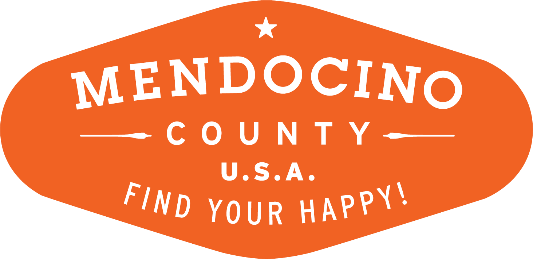 MENDOCINO COUNTY TOURISM COMMISSION, INC.BOARD OF DIRECTORS AGENDA    DATE: Tuesday, September 11, 2018 TIME: 1:00 PMPLACE: County of Mendocino Planning and Building Department 860 Bush Street, Ukiah CA 95482 and County of Mendocino Planning and Building Department 120 West Fir Street, Fort Bragg, CA 95437 605-475-4000, access code 314482
CALL-IN LOCATIONS:  Redwood Empire Fair Grounds, 1055 N State St, Ukiah, CA 95482 and 1016 Main Street, St Helena, CA.*Please note: To abide by the Brown Act, call-in locations must be listed on the agenda. If anyone from the public is calling in during the meeting, it must be done at the posted locations above.I. CALL TO ORDERII. ROLL CALLIII. CHAIR’S COMMENTSIV. PUBLIC COMMENT ON NON-AGENDA ITEMSBrown Act Requirements: Pursuant to the Brown Act, the Board cannot discuss issues or take action on any requests during the comment period.V. CONSENT AGENDA ITEMSThe Consent Agenda is considered routine and non-controversial and will be acted upon by the MCTC Board at one time without discussion. Any MCTC Board member may request that any item be removed from the Consent Agenda for individual consideration.Minutes from the 8/14/18 meetingMCTC Financials July 2018VII. EXECUTIVE DIRECTOR REPORTWelcome new Administrative Services Manager, Emily Saengarun.Fort Bragg Office: Action Item: Approve splitting Fort Bragg space with West Company (no move).Update on Ukiah officeDraft Quarterly Report Action Item: Approve as Final DraftDraft Annual reportVIII. MARKETING COMMITTEE UPDATEMarketing Committee Chair ReportOverview of Marketing action for the next four months. Action Item:  VACATION RENTALS need a protocol about listing in event brochuresIX. ORGANIZATIONAL DEVELOPMENT COMMITTEE UPDATEa. Committee Chair ReportX. FINANCE COMMITTEE UPDATETreasurer ReportXI. PERSONNEL COMMITTEE UPDATENo Meeting, No ReportXII. FESTIVAL COMMITTEE UPDATEFestival Committee Chair ReportFeast Mendocino UpdateXIII. VISITOR SERVICES COMMITTEE UPDATENo Meeting, No ReportWhen is committee meeting? Hopland BillboardXIV. FUTURE AGENDA ITEMSXVI. NEXT MEETINGXVII. ADJOURN